一、适用场景：适用于作为二级路由器使用，在局域网内主路由或其他路由有相同网段冲突导致无法正常上网二、网络拓扑图：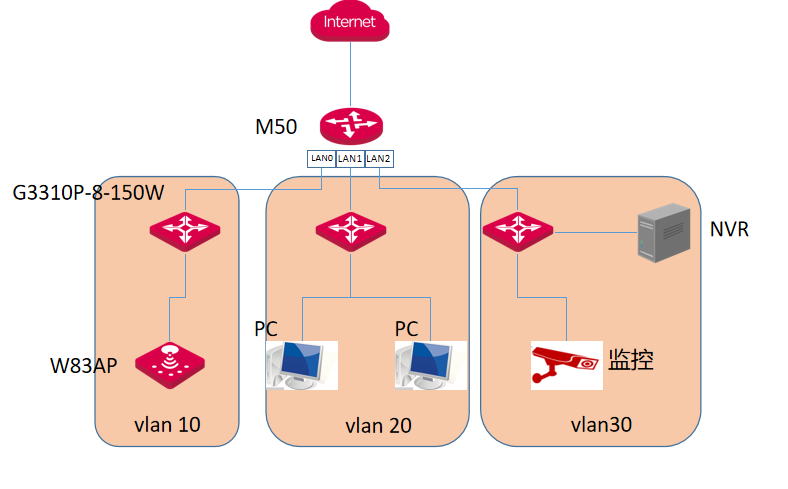 三、配置规划1、进入路由器M30V3.0 web界面；2、修改LAN口IP为局域网内未使用的网段并保存。四、实施配置①使用配置电脑接入路由器LAN口并自动获取IP，打开浏览器网址栏输入“192.168.0.252”进入路由器web界面→“网络”→“LAN口设置”→IP地址设置中进行“IP地址”修改→“保存”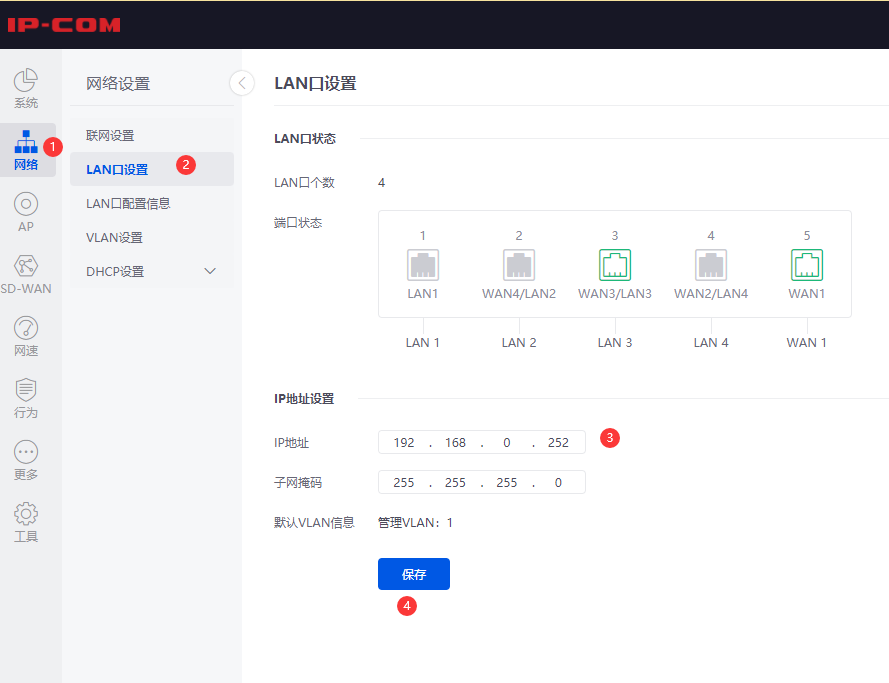 五、配置验证修改完成后可以使用修改过后的IP进入web界面，新IP成功进入即可。